El Departamento de la Vivienda (DV) es responsable de propiciar el desarrollo de una vivienda adecuada dentro de un ambiente seguro, articulado dentro de un contexto ambiental, social y económico que permita atender el déficit de vivienda que existe en los sectores más necesitados de nuestra población y maximizar la utilización de terrenos en un ambiente ordenadoDirectorio de DVTransacciones en PR.GOV:Programa de Vales para la Libre Selección de ViviendaAlgunos de los servicios ofrecidos por la agencia son los siguientes:Programa de Sección 8 – Este programa provee subsidio a familias de bajos ingresos para que puedan rentar una casa o apartamento en excelentes condiciones, según lo establece los parámetros del Gobierno Federal.Directorio Sección 8 Programa Home Programa de Subsidio de Arrendamiento y de Mejoras para Vivienda a Personas de Mayor Edad con Ingresos Bajos (Ley 173) Programa de Cuentas de Ahorro y Desarrollo Individual (CADI) Programa La Llave Para Tu Hogar Autoridad para el Financiamiento de la Vivienda (Ley 124) Administración de Vivienda Pública (AVP); Programa Selección y Ocupación Centro de Datos e Información Estadísticas (CDIE)Programa para la Rehabilitación, Desarrollo de Viviendas y Entrega de Títulos en Nuestras Comunidades Especiales (Reglamento Núm. 8254) – establece los procedimientos por los que se regirá el Departamento de la Vivienda al utilizar fondos recibidos del Fideicomiso Perpetuo para las Comunidades Especiales o cualquier otra asignación, para ser utilizados en el desarrollo de los proyectos de la rehabilitación o construcción de viviendas nuevas. El programa podrá conceder donativos, préstamos o combinaciones de éstos a residentes elegibles que cualifiquen bajo las disposiciones del mismo que sean residentes de una Comunidad Especial. Bajo el Programa también se podrá conceder título de propiedad a residentes elegibles que cualifiquen.Ver Reglamento Núm.8254Comunidad(es) Especial(es) – Sector de escasos recursos económicos, delimitados geográficamente y caracterizado por el acceso e integración desigual de los beneficios y avances relacionados al proceso de industrialización y desarrollo económico que disfrutan otros grupos poblacionales del país, lo cual se evidencia en su escaso nivel de participación en la s instituciones sociales y en el proceso colectivo en toma de decisiones.Programa de Ayuda de Materiales a familias de escasos recursos económicos para rehabilitar viviendas en malas condiciones basado en la disponibilidad de fondos del programa y las circunstancias particulares de cada caso.Programa para la Rehabilitación, Desarrollo de Viviendas y Entrega de Títulos en Nuestras Comunidades EspecialesEsta Agencia agrupa:Administración de Vivienda Pública (AVP) – AGENCIA NO INTEGRADALa Administración de Vivienda Pública (AVP) tiene la encomienda de asegurar el mantenimiento, la rehabilitación y administración efectiva de los proyectos de vivienda pública para incrementar la disponibilidad de vivienda asequible, propiciar el desarrollo económico y mejorar la calidad de vida de las familias hasta alcanzar la autosuficiencia.Página Web DV - http://www.vivienda.gobierno.pr/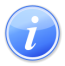 Descripción del Servicio 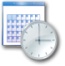 Lugar y Horario de Servicio 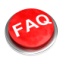 Preguntas Frecuentes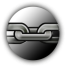 Enlaces Relacionados